Príloha č. 4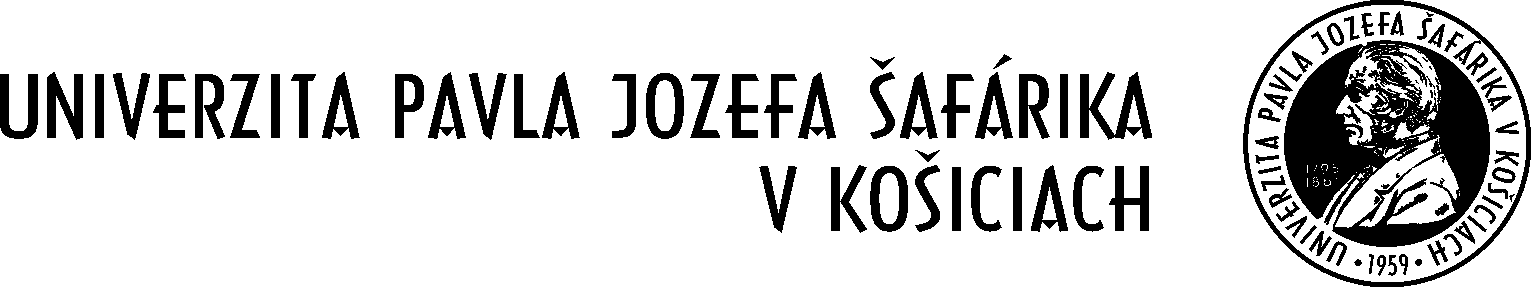 Licenčná zmluva o použití záverečnej, rigoróznej, habilitačnej práceuzatvorená v nadväznosti na ust. § 40 a nasl. zákona č. 618/2003 Z. z. o autorskom práve a právach súvisiacich s autorským právom (autorský zákon) v znení neskorších predpisov a ust.§ 63 zákona č. 131/2002 Z. z. o vysokých školách a o zmene a doplnení niektorých zákonov v znení neskorších predpisov (ďalej len „zákon o vysokých školách“Čl. IZmluvné stranytitul, meno a priezvisko:dátum a miesto narodenia:trvalý pobyt:(ďalej len „autor“)Slovenská republika  zastúpenáUniverzitou Pavla Jozefa Šafárika v Košiciach,  (názov a adresa fakulty, na ktorej je autor zapísaný na štúdium alebo je uchádzačom v rigoróznom konaní alebo habilitačnom konaní, inak vysokej školy)Zastúpená: (dekan fakulty)IČO: 00397768(ďalej len „nadobúdateľ“):Čl. IIPredmet zmluvyPredmetom tejto zmluvy je udelenie súhlasu autora nadobúdateľovi (ďalej len „licencia“)  na použitie diela špecifikovaného v čl. III tejto zmluvy (ďalej len „dielo“) podľa podmienok dohodnutých v tejto zmluve.Čl. IIIŠpecifikácia dielaNázov diela:Druh diela:záverečná prácarigorózna prácahabilitačná prácaAk ide o záverečnú prácu, jej druh:bakalárska prácadiplomová prácadizertačná prácaČíslo študijného odboru):Názov študijného odboru:Identifikačné číslo práce vygenerované informačným systémom vysokej školy:Čl. IVSpôsob použitia diela a rozsah licencieAutor súhlasí so zverejnením diela a udeľuje nadobúdateľovi súhlas na sprístupňovanie digitálnej rozmnoženiny diela verejnosti spôsobom umožňujúcim hromadný prístup), a to  prostredníctvom centrálneho registra záverečných, rigoróznych a habilitačných prác vedeného MŠVVaŠ SR (ďalej len „register“).Nadobúdateľ je oprávnený dielo po jeho zaradení do registra sprístupniť verejnostinajskôr po uplynutí          mesiacov) odo dňa registrácie diela,bez odkladnej lehoty.Nadobúdateľ je oprávnený dielo sprístupniť verejnostilen s použitímaj bez použitiatakých technologických opatrení, ktoré zabránia verejnosti dielo trvalo ukladať na pamäťové médium alebo ju tlačiť. Licencia udelená autorom nadobúdateľovi podľa tejto zmluvy je nevýhradná a v územne neobmedzenom rozsahu.Autor udeľuje nadobúdateľovi licenciu na dobu 70 rokov odo dňa registrácie diela v registri.Čl. VOdmena Autor udeľuje nadobúdateľovi licenciu bezodplatne.Čl. VIZáverečné ustanoveniaTáto zmluva je uzatvorená písomne v dvoch listinných vyhotoveniach, z toho jedno pre každú zmluvnú stranu.Táto zmluva nadobúda platnosť a účinnosť dňom podpísania oboma stranami; podpísaním sa rozumie aj nahradenie podpisu mechanickým prostriedkom. Táto zmluva stráca účinnosť dňom, keď prevádzkovateľ registra natrvalo zastaví sprístupňovanie diela verejnosti podľa ust. § 63 ods. 12 zákona o vysokých školách . Ak sa stane niektoré z ustanovení tejto zmluvy neplatné, neúčinné alebo nevykonateľné, nebude tým dotknutá platnosť, účinnosť a vykonateľnosť ostatných zmluvných dojednaní.Zmluvné strany vyhlasujú, že zmluvu uzavreli slobodne a vážne, nekonali v omyle ani v tiesni, jej obsahu porozumeli a na znak súhlasu ju podpisujú vlastnoručne.V ........................ dňa .............................	              V ......................... dňa......................